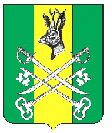 АДМИНИСТРАЦИЯ СЕЛЬСКОГО ПОСЕЛЕНИЯ «НОМОКОНОВСКОЕ»ПОСТАНОВЛЕНИЕ« 15 »  09. 2022 г                                                                                       № 30с. Номоконово«Об определении сотрудников, имеющих право доступа к системе
межведомственного электронного взаимодействия Забайкальского края в рамках оказания государственных услуг.»В соответствии с Федеральным законом от 27 июля 2010 года № 210- ФЗ «Об организации предоставления государственных и муниципальных услуг», постановлением Правительства Забайкальского края от 17 апреля 2012 года № 165 «Об организации межведомственного информационного взаимодействия в Забайкальском крае», в целях реализации полномочий в системе межведомственного электронного взаимодействия Забайкальского края администрация сельского поселения «Номоконовское» постановляет: Определить ответственных сотрудников, имеющих право доступа к системе межведомственного электронного взаимодействия Забайкальского края в рамках оказания государственных услуг в соответствии с Приложением к настоящему постановлению. Глава сельского поселения «Номоконовское»                              _______________          С. В. Алексеева                                                                 Приложение к постановлению № 30 от 15.09.2022г.Ответственные за оказание государственных и муниципальных услуг, имеющих право доступа к системе межведомственного электронного взаимодействия Забайкальского края№ ФИО ответственного Должность
ответственногоНазначить роль* в системе межведомственного электронного взаимодействия Забайкальского края1.Соколова Татьяна ЛеонидовнаЗаместитель главы с.п. «Номоконовское»Запросы ПФР, Росреестр, ФНС, МВД, ГИС ГМП, ЕГР ЗАГС, ФГИС ФРИ и др.2.Ульянова Елена ЮрьевнаСпециалист по земельным и имущественным отношениямЗапросы ПФР, Росреестр, ФНС, МВД, ГИС ГМП, ЕГР ЗАГС, ФГИС ФРИ и др.